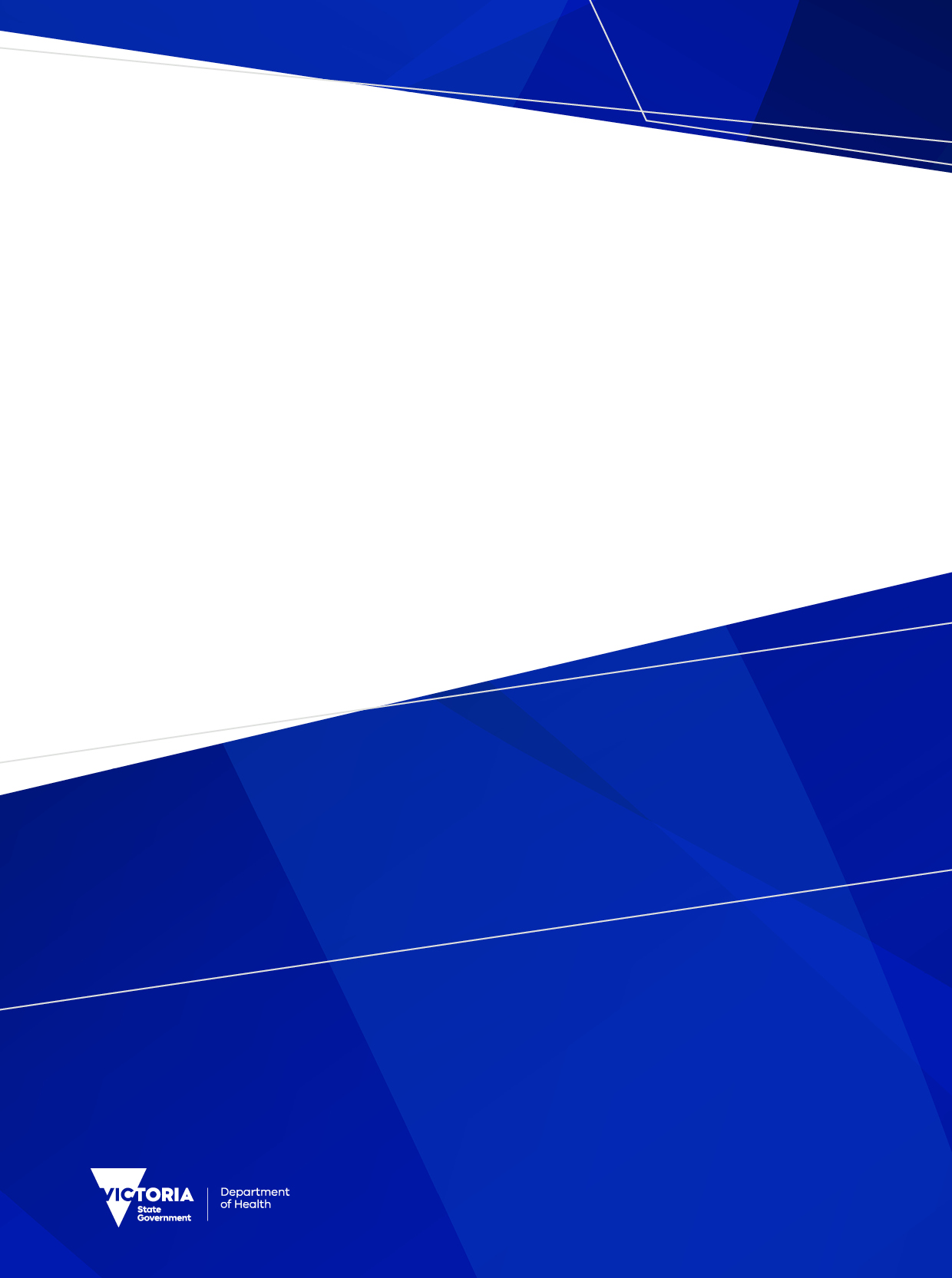 ScopeThis document contains an exposure event risk matrix to guide contact management (furlough) in COVID-19 outbreaks in GP Clinics and a recommended contact management action table.The guidance should be considered in the context of overall outbreak management by the Department of Health via Local Public Health Units (LPHU) and is intended exclusively for decision-making about the potential quarantine and return to work of staff. This is informed by a risk-based approach.  The guidance is intended exclusively for decision-making about the potential furlough of healthcare workers working in General Practice Clinics. The guidance may be applied to situations where a healthcare worker has (i) been exposed in a clinical setting, or (ii) become a close contact due to a community-based exposure.  This risk-based approach to contact management in critical industry outbreaks is one of several tools we can use to keep workplaces safe along with COVIDSafe plans and practices, getting tested when symptomatic and COVID-19 vaccination when eligible. While any decision to quarantine staff is made by the Chief Health Officer or delegates including LPHUs, health services and their governing agencies are best placed to assess the operational risk that such a decision may present. The guidance provided in this document provides a basis to guide contact management. The department and/or LPHUs in consultation with businesses will need to make context-specific decisions and may tailor actions to best respond to the specific outbreak.This guidance is not to be used to determine suitable PPE for health care settings, for this refer to specific PPE guidance from the Department of Health, available at: https://www.dhhs.vic.gov.au/personal-protective-equipment-ppe-covid-19Guidance: PRIMARY AND COMMUNITY CARE STAFF CONTACT ASSESMENT AND MANAGEMENT RISK MATRIX (GP Clinics)GP Staff contact assessment per exposure event risk scenario Staff contact management per exposure event risk evaluationTo receive this document in another format, call the Coronavirus Hotline 1800 675 398 (press 0 for an interpreter, if required), or contact coronavirus.vic.gov.au <https://www.coronavirus.vic.gov.au/contact-us>.Authorised and published by the Victorian Government, 1 Treasury Place, Melbourne.© State of Victoria, Australia, Department of Health, September 2021.Healthcare worker contact assessment and management guidance – General Practice Clinics NB: All exposure category decisions are based on a local risk assessment Contact = Any person, including staff who have contact with a confirmed positive case of COVID-19High-risk and moderate risk = Primary Close Contact Low risk and baseline risk = Casual ContactCase = Any confirmed positive case of COVID-19 (staff or other)NB: All exposure category decisions are based on a local risk assessment Contact = Any person, including staff who have contact with a confirmed positive case of COVID-19High-risk and moderate risk = Primary Close Contact Low risk and baseline risk = Casual ContactCase = Any confirmed positive case of COVID-19 (staff or other)EXPOSURE EVENT SCENARIOThe exposure event is contact with a confirmed case of COVID-19 in their infectious period#1. The GP will conduct a risk assessment for each exposure event using the following table and criteria and determine the exposure risk scenario 2. Contacts will be identified as primary close contacts (high and moderate risk), casual contacts (low and baseline risk) and provided to the public health unit3. A risk assessment should include: the size of a space, the duration of contact, the distance from a case and the ventilation in the area^EXPOSURE EVENT SCENARIOThe exposure event is contact with a confirmed case of COVID-19 in their infectious period#1. The GP will conduct a risk assessment for each exposure event using the following table and criteria and determine the exposure risk scenario 2. Contacts will be identified as primary close contacts (high and moderate risk), casual contacts (low and baseline risk) and provided to the public health unit3. A risk assessment should include: the size of a space, the duration of contact, the distance from a case and the ventilation in the area^EXPOSURE EVENT SCENARIOThe exposure event is contact with a confirmed case of COVID-19 in their infectious period#1. The GP will conduct a risk assessment for each exposure event using the following table and criteria and determine the exposure risk scenario 2. Contacts will be identified as primary close contacts (high and moderate risk), casual contacts (low and baseline risk) and provided to the public health unit3. A risk assessment should include: the size of a space, the duration of contact, the distance from a case and the ventilation in the area^EXPOSURE EVENT SCENARIOThe exposure event is contact with a confirmed case of COVID-19 in their infectious period#1. The GP will conduct a risk assessment for each exposure event using the following table and criteria and determine the exposure risk scenario 2. Contacts will be identified as primary close contacts (high and moderate risk), casual contacts (low and baseline risk) and provided to the public health unit3. A risk assessment should include: the size of a space, the duration of contact, the distance from a case and the ventilation in the area^EXPOSURE EVENT SCENARIOThe exposure event is contact with a confirmed case of COVID-19 in their infectious period#1. The GP will conduct a risk assessment for each exposure event using the following table and criteria and determine the exposure risk scenario 2. Contacts will be identified as primary close contacts (high and moderate risk), casual contacts (low and baseline risk) and provided to the public health unit3. A risk assessment should include: the size of a space, the duration of contact, the distance from a case and the ventilation in the area^EXPOSURE EVENT SCENARIOThe exposure event is contact with a confirmed case of COVID-19 in their infectious period#1. The GP will conduct a risk assessment for each exposure event using the following table and criteria and determine the exposure risk scenario 2. Contacts will be identified as primary close contacts (high and moderate risk), casual contacts (low and baseline risk) and provided to the public health unit3. A risk assessment should include: the size of a space, the duration of contact, the distance from a case and the ventilation in the area^EXPOSURE EVENT SCENARIOThe exposure event is contact with a confirmed case of COVID-19 in their infectious period#1. The GP will conduct a risk assessment for each exposure event using the following table and criteria and determine the exposure risk scenario 2. Contacts will be identified as primary close contacts (high and moderate risk), casual contacts (low and baseline risk) and provided to the public health unit3. A risk assessment should include: the size of a space, the duration of contact, the distance from a case and the ventilation in the area^EXPOSURE EVENT SCENARIOThe exposure event is contact with a confirmed case of COVID-19 in their infectious period#1. The GP will conduct a risk assessment for each exposure event using the following table and criteria and determine the exposure risk scenario 2. Contacts will be identified as primary close contacts (high and moderate risk), casual contacts (low and baseline risk) and provided to the public health unit3. A risk assessment should include: the size of a space, the duration of contact, the distance from a case and the ventilation in the area^EXPOSURE EVENT SCENARIOThe exposure event is contact with a confirmed case of COVID-19 in their infectious period#1. The GP will conduct a risk assessment for each exposure event using the following table and criteria and determine the exposure risk scenario 2. Contacts will be identified as primary close contacts (high and moderate risk), casual contacts (low and baseline risk) and provided to the public health unit3. A risk assessment should include: the size of a space, the duration of contact, the distance from a case and the ventilation in the area^NB: All exposure category decisions are based on a local risk assessment Contact = Any person, including staff who have contact with a confirmed positive case of COVID-19High-risk and moderate risk = Primary Close Contact Low risk and baseline risk = Casual ContactCase = Any confirmed positive case of COVID-19 (staff or other)NB: All exposure category decisions are based on a local risk assessment Contact = Any person, including staff who have contact with a confirmed positive case of COVID-19High-risk and moderate risk = Primary Close Contact Low risk and baseline risk = Casual ContactCase = Any confirmed positive case of COVID-19 (staff or other)No Exposure Low Risk Scenario:Distanced (>1.5m) and transient (<1 minute)OR distanced (>1.5m) and non-transient (1-15 minutes) in a medium indoor space^ (100-300m2)OR distanced (>1.5m) and prolonged (>15 minutes) in a large indoor space^ (>300m2) or outdoors OR Face-to-face (<1.5m) and non-transient (1-15 minutes)outdoors And does not meet the criteria for medium or higher riskLow Risk Scenario:Distanced (>1.5m) and transient (<1 minute)OR distanced (>1.5m) and non-transient (1-15 minutes) in a medium indoor space^ (100-300m2)OR distanced (>1.5m) and prolonged (>15 minutes) in a large indoor space^ (>300m2) or outdoors OR Face-to-face (<1.5m) and non-transient (1-15 minutes)outdoors And does not meet the criteria for medium or higher riskMedium Risk Scenario: Face-to-face (<1.5m) and transient (<1 minute) or non-transient (1-15 minutes) indoors OR distanced (>1.5m) and non-transient (1-15 minutes) in a smaller indoor space^ (<100m2)And does not fit the criteria for higher riskMedium Risk Scenario: Face-to-face (<1.5m) and transient (<1 minute) or non-transient (1-15 minutes) indoors OR distanced (>1.5m) and non-transient (1-15 minutes) in a smaller indoor space^ (<100m2)And does not fit the criteria for higher riskHighest Risk Scenario:Direct physical contact (e.g. shaking or contact with hands, embracing, prolonged clinical procedures) OR Face-to-face (<1.5m) and prolonged (>15 minutes) indoor contact OR Present during an AGP or during AGB†OR Contact with multiple COVID-19 cases.Highest Risk Scenario:Direct physical contact (e.g. shaking or contact with hands, embracing, prolonged clinical procedures) OR Face-to-face (<1.5m) and prolonged (>15 minutes) indoor contact OR Present during an AGP or during AGB†OR Contact with multiple COVID-19 cases.Highest Risk Scenario:Direct physical contact (e.g. shaking or contact with hands, embracing, prolonged clinical procedures) OR Face-to-face (<1.5m) and prolonged (>15 minutes) indoor contact OR Present during an AGP or during AGB†OR Contact with multiple COVID-19 cases.PPE WORN BY HCW & CASE DURING EXPOSUREContact: No mask*Case: No mask* Extremely low riskBaseline Riskα Fully vaccinated contact    Low RiskUnvaccinated contactHigh RiskHigh RiskHigh RiskHigh RiskHigh RiskPPE WORN BY HCW & CASE DURING EXPOSUREContact: Surgical mask ± eye protectionCase: No mask*Extremely low riskBaseline Riskα Fully vaccinated contactLow RiskUnvaccinated contactModerate Risk αFully vaccinated contactHigh RiskUnvaccinated contactHigh risk High risk High risk PPE WORN BY HCW & CASE DURING EXPOSUREContact: Surgical mask ± eye protection Case: MaskExtremely low riskBaseline RiskBaseline RiskLow Risk αFully vaccinated contactModerate risk Unvaccinated contactModerate risk αFully vaccinated contact High risk Unvaccinated contactHigh risk Unvaccinated contactPPE WORN BY HCW & CASE DURING EXPOSUREContact: P2/N95 ± eye protectionCase: ± MaskExtremely low riskBaseline RiskBaseline RiskBaseline RiskCase: Surgical maskLow RiskCase: No maskLow Risk Case: Surgical maskFully vaccinated contact Low Risk Case: Surgical maskFully vaccinated contact Moderate risk Case: No mask Unvaccinated contactPPE WORN BY HCW & CASE DURING EXPOSUREContact: ± Surgical mask Case: P2/N95 ± eye protectionExtremely low riskBaseline RiskBaseline RiskBaseline RiskContact: Surgical maskLow RiskContact: No maskLow RiskFully vaccinated contact Low RiskFully vaccinated contact Low RiskFully vaccinated contact PPE WORN BY HCW & CASE DURING EXPOSUREContact: P2/N95 ± eye protectionCase: P2/N95 ± eye protectionExtremely low riskBaseline RiskBaseline RiskBaseline riskBaseline riskLow RiskLow RiskLow RiskPPE WORN BY HCW & CASE DURING EXPOSUREContact: Full Tier 3 PPE; no breachesCase: ± MaskExtremely low riskBaseline RiskBaseline RiskBaseline RiskBaseline RiskBaseline RiskBaseline RiskBaseline Risk#A case’s infectious period should be taken 48 hours before onset of symptoms until medical clearance. If a case is asymptomatic, they should generally be assumed infectious from 48 hours before the initial positive test. * Mask refers to a well-fitted surgical mask or fitted cloth mask.  Incorrect mask use or a face covering is to be considered the same as ‘no mask’^ An indoor space is an enclosed area where airflow is impeded by a wall or partition. Consider additional  mitigations through optimising ventilation (e.g. air-cleaners with HEPA filtration with >6 ACH air changes per hour) which may reduce exposure risk (consider specialist advice – engineer, occupational physician, occupational hygienist)    †  AGB = Aerosol generating behaviour (e.g. coughing). AGP = Aerosol generating procedure.α Fully vaccinated is defined as at least 2 weeks post 2nd dose of vaccine#A case’s infectious period should be taken 48 hours before onset of symptoms until medical clearance. If a case is asymptomatic, they should generally be assumed infectious from 48 hours before the initial positive test. * Mask refers to a well-fitted surgical mask or fitted cloth mask.  Incorrect mask use or a face covering is to be considered the same as ‘no mask’^ An indoor space is an enclosed area where airflow is impeded by a wall or partition. Consider additional  mitigations through optimising ventilation (e.g. air-cleaners with HEPA filtration with >6 ACH air changes per hour) which may reduce exposure risk (consider specialist advice – engineer, occupational physician, occupational hygienist)    †  AGB = Aerosol generating behaviour (e.g. coughing). AGP = Aerosol generating procedure.α Fully vaccinated is defined as at least 2 weeks post 2nd dose of vaccine#A case’s infectious period should be taken 48 hours before onset of symptoms until medical clearance. If a case is asymptomatic, they should generally be assumed infectious from 48 hours before the initial positive test. * Mask refers to a well-fitted surgical mask or fitted cloth mask.  Incorrect mask use or a face covering is to be considered the same as ‘no mask’^ An indoor space is an enclosed area where airflow is impeded by a wall or partition. Consider additional  mitigations through optimising ventilation (e.g. air-cleaners with HEPA filtration with >6 ACH air changes per hour) which may reduce exposure risk (consider specialist advice – engineer, occupational physician, occupational hygienist)    †  AGB = Aerosol generating behaviour (e.g. coughing). AGP = Aerosol generating procedure.α Fully vaccinated is defined as at least 2 weeks post 2nd dose of vaccine#A case’s infectious period should be taken 48 hours before onset of symptoms until medical clearance. If a case is asymptomatic, they should generally be assumed infectious from 48 hours before the initial positive test. * Mask refers to a well-fitted surgical mask or fitted cloth mask.  Incorrect mask use or a face covering is to be considered the same as ‘no mask’^ An indoor space is an enclosed area where airflow is impeded by a wall or partition. Consider additional  mitigations through optimising ventilation (e.g. air-cleaners with HEPA filtration with >6 ACH air changes per hour) which may reduce exposure risk (consider specialist advice – engineer, occupational physician, occupational hygienist)    †  AGB = Aerosol generating behaviour (e.g. coughing). AGP = Aerosol generating procedure.α Fully vaccinated is defined as at least 2 weeks post 2nd dose of vaccine#A case’s infectious period should be taken 48 hours before onset of symptoms until medical clearance. If a case is asymptomatic, they should generally be assumed infectious from 48 hours before the initial positive test. * Mask refers to a well-fitted surgical mask or fitted cloth mask.  Incorrect mask use or a face covering is to be considered the same as ‘no mask’^ An indoor space is an enclosed area where airflow is impeded by a wall or partition. Consider additional  mitigations through optimising ventilation (e.g. air-cleaners with HEPA filtration with >6 ACH air changes per hour) which may reduce exposure risk (consider specialist advice – engineer, occupational physician, occupational hygienist)    †  AGB = Aerosol generating behaviour (e.g. coughing). AGP = Aerosol generating procedure.α Fully vaccinated is defined as at least 2 weeks post 2nd dose of vaccine#A case’s infectious period should be taken 48 hours before onset of symptoms until medical clearance. If a case is asymptomatic, they should generally be assumed infectious from 48 hours before the initial positive test. * Mask refers to a well-fitted surgical mask or fitted cloth mask.  Incorrect mask use or a face covering is to be considered the same as ‘no mask’^ An indoor space is an enclosed area where airflow is impeded by a wall or partition. Consider additional  mitigations through optimising ventilation (e.g. air-cleaners with HEPA filtration with >6 ACH air changes per hour) which may reduce exposure risk (consider specialist advice – engineer, occupational physician, occupational hygienist)    †  AGB = Aerosol generating behaviour (e.g. coughing). AGP = Aerosol generating procedure.α Fully vaccinated is defined as at least 2 weeks post 2nd dose of vaccine#A case’s infectious period should be taken 48 hours before onset of symptoms until medical clearance. If a case is asymptomatic, they should generally be assumed infectious from 48 hours before the initial positive test. * Mask refers to a well-fitted surgical mask or fitted cloth mask.  Incorrect mask use or a face covering is to be considered the same as ‘no mask’^ An indoor space is an enclosed area where airflow is impeded by a wall or partition. Consider additional  mitigations through optimising ventilation (e.g. air-cleaners with HEPA filtration with >6 ACH air changes per hour) which may reduce exposure risk (consider specialist advice – engineer, occupational physician, occupational hygienist)    †  AGB = Aerosol generating behaviour (e.g. coughing). AGP = Aerosol generating procedure.α Fully vaccinated is defined as at least 2 weeks post 2nd dose of vaccine#A case’s infectious period should be taken 48 hours before onset of symptoms until medical clearance. If a case is asymptomatic, they should generally be assumed infectious from 48 hours before the initial positive test. * Mask refers to a well-fitted surgical mask or fitted cloth mask.  Incorrect mask use or a face covering is to be considered the same as ‘no mask’^ An indoor space is an enclosed area where airflow is impeded by a wall or partition. Consider additional  mitigations through optimising ventilation (e.g. air-cleaners with HEPA filtration with >6 ACH air changes per hour) which may reduce exposure risk (consider specialist advice – engineer, occupational physician, occupational hygienist)    †  AGB = Aerosol generating behaviour (e.g. coughing). AGP = Aerosol generating procedure.α Fully vaccinated is defined as at least 2 weeks post 2nd dose of vaccine#A case’s infectious period should be taken 48 hours before onset of symptoms until medical clearance. If a case is asymptomatic, they should generally be assumed infectious from 48 hours before the initial positive test. * Mask refers to a well-fitted surgical mask or fitted cloth mask.  Incorrect mask use or a face covering is to be considered the same as ‘no mask’^ An indoor space is an enclosed area where airflow is impeded by a wall or partition. Consider additional  mitigations through optimising ventilation (e.g. air-cleaners with HEPA filtration with >6 ACH air changes per hour) which may reduce exposure risk (consider specialist advice – engineer, occupational physician, occupational hygienist)    †  AGB = Aerosol generating behaviour (e.g. coughing). AGP = Aerosol generating procedure.α Fully vaccinated is defined as at least 2 weeks post 2nd dose of vaccine#A case’s infectious period should be taken 48 hours before onset of symptoms until medical clearance. If a case is asymptomatic, they should generally be assumed infectious from 48 hours before the initial positive test. * Mask refers to a well-fitted surgical mask or fitted cloth mask.  Incorrect mask use or a face covering is to be considered the same as ‘no mask’^ An indoor space is an enclosed area where airflow is impeded by a wall or partition. Consider additional  mitigations through optimising ventilation (e.g. air-cleaners with HEPA filtration with >6 ACH air changes per hour) which may reduce exposure risk (consider specialist advice – engineer, occupational physician, occupational hygienist)    †  AGB = Aerosol generating behaviour (e.g. coughing). AGP = Aerosol generating procedure.α Fully vaccinated is defined as at least 2 weeks post 2nd dose of vaccine#A case’s infectious period should be taken 48 hours before onset of symptoms until medical clearance. If a case is asymptomatic, they should generally be assumed infectious from 48 hours before the initial positive test. * Mask refers to a well-fitted surgical mask or fitted cloth mask.  Incorrect mask use or a face covering is to be considered the same as ‘no mask’^ An indoor space is an enclosed area where airflow is impeded by a wall or partition. Consider additional  mitigations through optimising ventilation (e.g. air-cleaners with HEPA filtration with >6 ACH air changes per hour) which may reduce exposure risk (consider specialist advice – engineer, occupational physician, occupational hygienist)    †  AGB = Aerosol generating behaviour (e.g. coughing). AGP = Aerosol generating procedure.α Fully vaccinated is defined as at least 2 weeks post 2nd dose of vaccineNO RISKBASELINE RISK (CASUAL CONTACT)LOW RISK (CASUAL CONTACT)MODERATE RISKHIGH RISKQuarantine?NoContinue to workNoContinue to workNo Continue to work, with additional surveillance testingYes Leave workplace as soon as possible (end of shift).Quarantine until day 5 test results are available for the group (if relevant) and assess transmission events in the outbreak. If transmission has occurred outside the high-risk contacts, re-assess as high-risk.If no transmission outside high-risk contacts, potential to return to workYesLeave workplace as soon as possibleQuarantine as a primary close contact for 14 days from last exposure.TestingBe alert to mild symptoms.Test if symptomatic.Usual surveillance testing of healthcare workers, as per eligibility Baseline Test and may attend work while result pending. Day 2 test (PCR), may attend work while result pending. Day 5 test (PCR), may attend work while result pending. Baseline Test (PCR) - quarantine while result pendingAND Day 5 Retest (PCR) - quarantine while result pending.AND Day 13 clearance test (may continue to work while result pending)PLUSDay 7, and 9  Test (PCR) and may attend work while result pendingOR daily Rapid Antigen Test on each working dayOR daily saliva test on each working dayBaseline test (PCR). Quarantine.Day 5-7 retest (PCR). Quarantine.Test at first onset of symptoms on any dayDay 13 clearance test (PCR)TestingBe alert to mild symptoms.Test if symptomatic.Any staff who develop symptoms must get a throat-nose swab and isolate until their result is known and symptoms have resolved.Any staff who develop symptoms must get a throat-nose swab and isolate until their result is known and symptoms have resolved.Any staff who develop symptoms must get a throat-nose swab and isolate until their result is known and symptoms have resolved.    Negative day 13 test is needed to return to work Return to workN/ACan remain at workCan remain at workIf baseline and Day 5 tests are negative, may return to work (with an exemption letter from the Department of Health),, with additional surveillance testing as above.Outside of work, continue to quarantine as a primary close contact until clearance following Day 13 test.    Negative day 13 test is needed to return to work Additional PPE Requirements on return to work?NoneNoneCan remain at workWear an N95 respirator at all times on site without sharing staff only spaces. Continue until clearance following Day 13 test.Work across sites?YesYes. 
Inform all employers of cross-site details.Yes, but prefer limiting to a single site. Inform all employers of cross-site details.NoWork across sites?YesIf there is an outbreak at a workplace—i.e. if there is previously demonstrated transmission—even low-risk exposures should limit work to a single site.If there is an outbreak at a workplace—i.e. if there is previously demonstrated transmission—even low-risk exposures should limit work to a single site.No